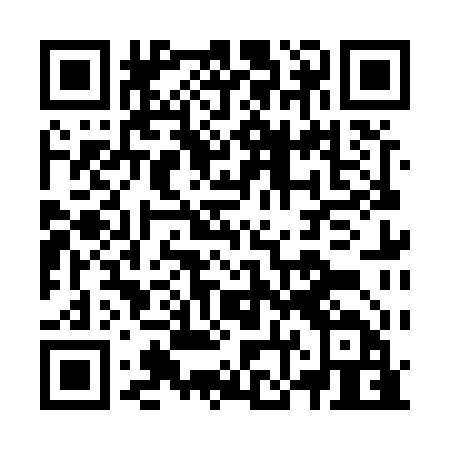 Prayer times for Alice Ingram Subdivision, Georgia, USAMon 1 Jul 2024 - Wed 31 Jul 2024High Latitude Method: Angle Based RulePrayer Calculation Method: Islamic Society of North AmericaAsar Calculation Method: ShafiPrayer times provided by https://www.salahtimes.comDateDayFajrSunriseDhuhrAsrMaghribIsha1Mon5:116:321:405:218:4710:082Tue5:116:331:405:228:4710:083Wed5:126:331:405:228:4710:084Thu5:126:331:405:228:4710:085Fri5:136:341:405:228:4710:086Sat5:136:341:405:228:4610:077Sun5:146:351:415:228:4610:078Mon5:156:351:415:238:4610:079Tue5:156:361:415:238:4610:0610Wed5:166:361:415:238:4510:0611Thu5:176:371:415:238:4510:0512Fri5:186:381:415:238:4510:0513Sat5:186:381:415:238:4410:0414Sun5:196:391:425:238:4410:0415Mon5:206:391:425:248:4410:0316Tue5:216:401:425:248:4310:0217Wed5:226:411:425:248:4310:0218Thu5:226:411:425:248:4210:0119Fri5:236:421:425:248:4210:0020Sat5:246:421:425:248:4110:0021Sun5:256:431:425:248:419:5922Mon5:266:441:425:248:409:5823Tue5:276:441:425:248:409:5724Wed5:276:451:425:248:399:5625Thu5:286:461:425:248:389:5526Fri5:296:461:425:248:389:5527Sat5:306:471:425:248:379:5428Sun5:316:481:425:248:369:5329Mon5:326:481:425:248:359:5230Tue5:336:491:425:248:359:5131Wed5:346:501:425:238:349:50